ПАМЯТКАпо противодействию коррупцииНастоящая Памятка разработана для профилактики коррупционных правонарушений и правового просвещения работников и обучающихся ГАУ ДПО «Бузулукский учебно-курсовой комбинат» в целях недопущения ими фактов коррупционного характера.КОРРУПЦИЯ - ЭТОзлоупотребление служебным положением, дача взятки, получение взятки, злоупотребление полномочиями, коммерческий подкуп либо иное незаконное использование физическим лицом своего должностного положения вопреки законным интересам общества и государства в целях получения  выгоды  в  виде  денег,  ценностей,  иного имущества или услуг имущественного характера, иных имущественных  прав  для  себя  или  для  третьих  лиц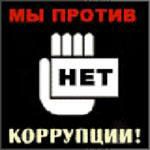 либо незаконное предоставление такой выгоды указанному лицу другими физическими лицами.         ПРОТИВОДЕЙСТВИЕ КОРРУПЦИИ - ЭТОдеятельность  федеральных  органов  государственной  власти,  органов государственной власти субъектов Российской Федерации, органов местного самоуправления, институтов гражданского общества, организаций и физических лиц в пределах их полномочий:по предупреждению коррупции, в том числе по выявлению и последующему устранению причин коррупции (профилактика коррупции); по выявлению, предупреждению, пресечению, раскрытию и расследованию коррупционных правонарушений (борьба с коррупцией);по минимизации и (или) ликвидации последствий коррупционных правонарушений.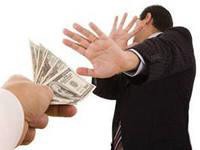 Взяткой могут быть: предметы – деньги, в том числе валюта, банковские чеки и ценные бумаги, изделия из драгоценных металлов и камней, автомашины, квартиры, дачи, загородные дома, продукты питания, бытовая техника и приборы, другие товары, земельные участки и другая недвижимость;услуги имущественного характера  – лечение, ремонтные и строительные работы, санаторные и туристические путевки, поездки за границу, оплата развлечений и других расходов безвозмездно или по заниженной стоимости;выгода или завуалированная форма взятки –  передача денег якобы в долг, банковская ссуда в долг или под видом погашения несуществующего кредита, оплата товаров по заниженной цене и покупка товаров у определенного продавца по завышенной цене, заключение фиктивных трудовых договоров с выплатой зарплаты взяточнику или указанным им лицам (родственникам, друзьям), получение выгодного или льготного кредита, и.т.д.ВЫМОГАТЕЛЬСТВО ВЗЯТКИПод вымогательством взятки следует понимать не только требование должностного лица дать взятку сопряженное с угрозой совершить действия (бездействие), которые могут причинить вред законным интересам лица, но и заведомое создание условий, при которых лицо вынуждено передать указанные предметы с целью предотвращения вредных последствий для своих правоохраняемых интересов.КАК ПОСТУПИТЬ В СЛУЧАЕ ВЫМОГАТЕЛЬСТВА ИЛИ ПРОВОКАЦИИ ВЗЯТКИ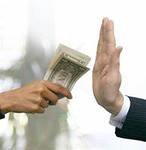 Внимательно выслушать и точно запомнить поставленные Вам условия (размеры сумм, наименования товаров  и  характер  услуг,  сроки  и  способы  передачи взятки, последовательность решения вопросов и т.д.), постараться записать (скрытно) предложение о взятке (при наличии у Вас диктофона);Следует вести себя крайне осторожно, вежливо, без заискивания, не допуская опрометчивых высказываний, которые могли бы трактоваться либо как готовность, либо как категорический отказ дать взятку;Постарайтесь перенести вопрос о времени и месте передачи взятки до следующей встречи с работником, предложить для этой встречи хорошо знакомое Вам место. Но не переусердствуйте в своем настаивании;Поинтересуйтесь о гарантиях решения Вашего вопроса в случае Вашего согласия дать взятку;Не берите инициативу в разговоре на себя, больше слушайте, позволяйте взяткополучателю выговориться, сообщить Вам как можно больше информации;Подготовьте письменное сообщение по данному факту.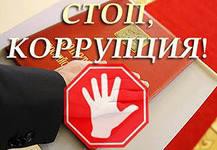 ЧТО ВАМ СЛЕДУЕТ ПРЕДПРИНЯТЬ СРАЗУ ПОСЛЕ СВЕРШИВШЕГОСЯ ФАКТА КОРРУПЦИИ? ВЫ МОЖЕТЕ:Поместить обращение (жалобу) о факте коррупции в опечатанный ящик для жалоб, проверку которого осуществляет комиссия по противодействию коррупции в учреждении.Отправить обращение (жалобу) о факте коррупции на адрес электронной почты sekretary@goubukk.ru либо почтовый адрес: 461046, Оренбургская обл., г. Бузулук, 1-й микрорайон, дом 26.Сообщить о факте коррупции директору учреждения по телефону 8-35342-5-85-59.Обратиться с устным или письменным заявлением в правоохранительные органы по месту жительства или в их вышестоящие органы.ОБЯЗАТЕЛЬНО:явиться к директору учреждения для выяснения возникших вопросов на предмет коррупции;явиться на прием к руководителю правоохранительного органа, куда Вы обратились с сообщением о факте коррупции;написать заявление о факте коррупции, в котором точно указать:кто из должностных лиц (ФИО, должность, учреждение) вымогает у Вас взятку;какова сумма и характер вымогаемой взятки (подкупа);за какие конкретно действия (иди бездействие) у Вас вымогается взятка;в какое время, в каком месте и каким образом должна произойти непосредственная дача взятки.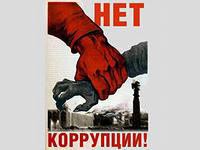                            ЭТО ВАЖНО ЗНАТЬ	Гражданин, давший взятку может быть освобожден от ответственности, если:установлен факт вымогательства;гражданин добровольно сообщил в правоохранительные органы о содеянном.Не может быть признано добровольным заявление о даче взятки если правоохранительным органам стало известно об этом из других источников.Заведомо ложный донос о вымогательстве взятки рассматривается Уголовным кодексом Российской Федерации как преступление (статья 306 УК РФ).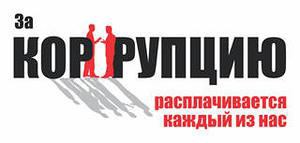                   НАКАЗАНИЕ ЗА ВЗЯТКУУГОЛОВНЫЙ КОДЕКССтатья 290. Получение взяткиСтатья 291. Дача взяткиПримечание. Лицо, давшее взятку, освобождается от уголовной ответственности, если оно активно способствовало раскрытию и (или) расследованию преступления и либо имело место вымогательство взятки со стороны должностного лица, либо лицо после совершения преступления добровольно сообщило о даче взятки органу, имеющему право возбудить уголовное дело.Статья 291.1. Посредничество во взяточничествеПримечание. Лицо, являющееся посредником во взяточничестве, освобождается от уголовной ответственности, если оно после совершения преступления активно способствовало раскрытию и (или) пресечению преступления и добровольно сообщило органу, имеющему право возбудить уголовное дело, о посредничестве во взяточничестве.Статья 204. Коммерческий подкупСтатья 304. Провокация взятки либо коммерческого подкупаКОДЕКС РОССИЙСКОЙ ФЕДЕРАЦИИОБ АДМИНИСТРАТИВНЫХ ПРАВОНАРУШЕНИЯХСтатья 19.28. Незаконное вознаграждение от имениюридического лицаПреступлениеНаказаниеПолучение взятки должностным лицом лично или через посредникаштраф в размере от двадцатипятикратной до пятидесятикратной суммы взятки с лишением права занимать определенные должности или заниматься определенной деятельностью на срок до трех лет либо принудительные работы на срок до пяти лет с лишением права занимать определенные должности или заниматься определенной деятельностью на срок до трех лет, либо лишение свободы на срок до трех лет со штрафом в размере двадцатикратной суммы взяткиПолучение должностным лицом взятки в значительном размере (сумма денег, стоимость ценных бумаг, иного имущества, услуг имущественного характера, иных имущественных прав, превышает 25 тысяч рублей)штраф в размере от тридцатикратной до шестидесятикратной суммы взятки с лишением права занимать определенные должности или заниматься определенной деятельностью на срок до трех лет либо лишение свободы на срок до шести лет со штрафом в размере тридцатикратной суммы взяткиПолучение взятки должностным лицом за незаконные действия (бездействие)штраф в размере от сорокакратной до семидесятикратной суммы взятки с лишением права занимать определенные должности или заниматься определенной деятельностью на срок до трех лет либо лишение свободы на срок от трех до семи лет со штрафом в размере сорокакратной суммы взяткиСовершение вышеназванных преступлений лицом, занимающим государственную должность Российской Федерации, субъекта Российской Федерацииштраф в размере от шестидесятикратной до восьмидесятикратной суммы взятки с лишением права занимать определенные должности или заниматься определенной деятельностью на срок до трех лет либо лишение свободы на срок от пяти до десяти лет со штрафом в размере пятидесятикратной суммы взяткиСовершение преступления: группой лиц по предварительному сговору или организованной группой; с вымогательством; в крупном размере (свыше 150 тысяч руб.)штраф в размере от семидесятикратной до девяностократной суммы взятки либо лишение свободы на срок от семи до двенадцати лет с лишением права занимать определенные должности или заниматься определенной деятельностью на срок до трех лет и со штрафом в размере шестидесятикратной суммы взяткиСовершение преступления в особо крупном размере (свыше одного миллиона рублей)штраф в размере от восьмидесятикратной до стократной суммы взятки с лишением права занимать определенные должности или заниматься определенной деятельностью на срок до трех лет либо лишение свободы на срок от восьми до пятнадцати лет со штрафом в размере семидесятикратной суммы взяткиПреступлениеНаказаниеДача взятки должностному лицу лично или через посредникаштраф в размере от пятнадцатикратной до тридцатикратной суммы взятки, либо принудительные работы на срок до трех лет, либо лишение свободы на срок до двух лет со штрафом в размере десятикратной суммы взяткиДача взятки должностному лицу лично или через посредника в значительном размере (сумма денег, стоимость ценных бумаг, иного имущества, услуг имущественного характера, иных имущественных прав, превышает 25 тысяч рублей)штраф в размере от двадцатикратной до сорокакратной суммы взятки либо лишение свободы на срок до трех лет со штрафом в размере пятнадцатикратной суммы взяткиДача взятки должностному лицу лично или через посредника за совершение заведомо незаконных действий (бездействие)штраф в размере от тридцатикратной до шестидесятикратной суммы взятки либо лишение свободы на срок до восьми лет со штрафом в размере тридцатикратной суммы взяткиСовершение преступления: группой лиц по предварительному сговору или организованной группой; в крупном размере (свыше 150 тысяч руб.)штраф в размере от шестидесятикратной до восьмидесятикратной суммы взятки с лишением права занимать определенные должности или заниматься определенной деятельностью на срок до трех лет либо лишение свободы на срок от пяти до десяти лет со штрафом в размере шестидесятикратной суммы взяткиСовершение преступления в особо крупном размере (свыше одного миллиона рублей)штраф в размере от семидесятикратной до девяностократной суммы взятки либо лишение свободы на срок от семи до двенадцати лет со штрафом в размере семидесятикратной суммы взяткиПреступлениеНаказаниеПосредничество во взяточничестве, то есть непосредственная передача взятки по поручению взяткодателя или взяткополучателя либо иное способствование взяткодателю и (или) взяткополучателю в достижении либо реализации соглашения между ними о получении и даче взятки в значительном размере (сумма денег, стоимость ценных бумаг, иного имущества, услуг имущественного характера, иных имущественных прав, превышает 25 тысяч рублей)штраф в размере от двадцатикратной до сорокакратной суммы взятки с лишением права занимать определенные должности или заниматься определенной деятельностью на срок до трех лет либо лишение свободы на срок до пяти лет со штрафом в размере двадцатикратной суммы взяткиПосредничество во взяточничестве за совершение заведомо незаконных действий (бездействие) либо лицом с использованием своего служебного положенияштраф в размере от тридцатикратной до шестидесятикратной суммы взятки с лишением права занимать определенные должности или заниматься определенной деятельностью на срок до трех лет либо лишение свободы на срок от трех до семи лет со штрафом в размере тридцатикратной суммы взяткиПосредничество во взяточничестве, совершенное: группой лиц по предварительному сговору или организованной группой; в крупном размере (свыше 150 тысяч руб.)штраф в размере от шестидесятикратной до восьмидесятикратной суммы взятки с лишением права занимать определенные должности или заниматься определенной деятельностью на срок до трех лет либо лишение свободы на срок от семи до двенадцати лет со штрафом в размере шестидесятикратной суммы взяткиПосредничество во взяточничестве, совершенное в особо крупном размере (свыше одного миллиона рублей)штраф в размере от семидесятикратной до девяностократной суммы взятки с лишением права занимать определенные должности или заниматься определенной деятельностью на срок до трех лет либо лишение свободы на срок от семи до двенадцати лет со штрафом в размере семидесятикратной суммы взяткиОбещание или предложение посредничества во взяточничествештраф в размере от пятнадцатикратной до семидесятикратной суммы взятки с лишением права занимать определенные должности или заниматься определенной деятельностью на срок до трех лет или штрафом в размере от двадцати пяти тысяч до пятисот миллионов рублей с лишением права занимать определенные должности или заниматься определенной деятельностью на срок до трех лет либо лишение свободы на срок до семи лет со штрафом в размере от десятикратной до шестидесятикратной суммы взяткиПреступлениеНаказаниеНезаконные передача лицу, выполняющему управленческие функции в коммерческой или иной организации, денег, ценных бумаг, иного имущества, оказание ему услуг имущественного характера, предоставление иных имущественных прав за совершение действий (бездействие) в интересах дающего в связи с занимаемым этим лицом служебным положениемштраф в размере от десятикратной до пятидесятикратной суммы коммерческого подкупа с лишением права занимать определенные должности или заниматься определенной деятельностью на срок до двух лет, либо ограничение свободы на срок до двух лет, либо принудительные работы на срок до трех лет, либо лишение свободы на тот же срокЕсли деяния совершены:группой лиц по предварительному сговору или организованной группой; за заведомо незаконные действия (бездействие)штраф в размере от сорокакратной до семидесятикратной суммы коммерческого подкупа с лишением права занимать определенные должности или заниматься определенной деятельностью на срок до трех лет, либо принудительные работы на срок до четырех лет, либо арест на срок от трех до шести месяцев) либо лишение свободы на срок до шести летПримечание. лицо, совершившее вышеуказанные деяния, освобождается от уголовной ответственности, если оно активно способствовало раскрытию и (или) расследованию преступления и либо в отношении его имело место вымогательство, либо это лицо добровольно сообщило о подкупе органу, имеющему право возбудить уголовное дело.Примечание. лицо, совершившее вышеуказанные деяния, освобождается от уголовной ответственности, если оно активно способствовало раскрытию и (или) расследованию преступления и либо в отношении его имело место вымогательство, либо это лицо добровольно сообщило о подкупе органу, имеющему право возбудить уголовное дело.Незаконное получение лицом, выполняющим управленческие функции в коммерческой или иной организации, денег, ценных бумаг, иного имущества, а равно незаконное пользование услугами имущественного характера или другими имущественными правами за совершение действий (бездействие) в интересах дающего в связи с занимаемым этим лицом служебным положениемштраф в размере от пятнадцатикратной до семидесятикратной суммы коммерческого подкупа с лишением права занимать определенные должности или заниматься определенной деятельностью на срок до трех лет, либо принудительные работы на срок до пяти лет с лишением права занимать определенные должности или заниматься определенной деятельностью на срок до трех лет или без такового, либо лишение свободы на срок до семи лет со штрафом в размере до сорокакратной суммы коммерческого подкупаЕсли деяния совершены:группой лиц по предварительному сговору или организованной группой;сопряжены с вымогательством предмета подкупа;совершены за незаконные действия (бездействие)штраф в размере от пятнадцатикратной до девяностократной суммы коммерческого подкупа с лишением права занимать определенные должности или заниматься определенной деятельностью на срок до трех лет либо лишение свободы на срок до двенадцати лет со штрафом в размере до пятидесятикратной суммы коммерческого подкупаПреступлениеНаказаниеПровокация взятки либо коммерческого подкупа, то есть попытка передачи должностному лицу либо лицу, выполняющему управленческие функции в коммерческих или иных организациях, без его согласия денег, ценных бумаг, иного имущества или оказания ему услуг имущественного характера в целях искусственного создания доказательств совершения преступления либо шантажаштраф в размере до двухсот тысяч рублей или в размере заработной платы или иного дохода осужденного за период до восемнадцати месяцев, либо принудительные работы на срок до пяти лет с лишением права занимать определенные должности или заниматься определенной деятельностью на срок до трех лет или без такового, либо лишение свободы на срок до пяти лет с лишением права занимать определенные должности или заниматься определенной деятельностью на срок до трех лет или без таковогоПреступлениеНаказаниеНезаконные передача, предложение или обещание от имени или в интересах юридического лица должностному лицу денег, ценных бумаг, иного имущества, оказание ему услуг имущественного характера, предоставление имущественных прав за совершение в интересах данного юридического лица должностным лицом, действия (бездействие), связанного с занимаемым им служебным положениемштраф на юридических лиц в размере до трехкратной суммы денежных средств, стоимости ценных бумаг, иного имущества, услуг имущественного характера, иных имущественных прав, незаконно переданных или оказанных либо обещанных или предложенных от имени юридического лица, но не менее одного миллиона рублей с конфискацией денег, ценных бумаг, иного имущества или стоимости услуг имущественного характера, иных имущественных правДействия, совершенные в крупном размере (сумма денег, стоимость ценных бумаг иного имущества услуг имущественного характера, иных имущественных прав, превышающие один миллион рублей)штраф на юридических лиц до тридцатикратного размера суммы денежных средств, стоимости ценных бумаг, иного имущества, услуг имущественного характера, иных имущественных прав, незаконно переданных или оказанных либо обещанных или предложенных от имени юридического лица, но не менее двадцати миллионов рублей с конфискацией денег, ценных бумаг, иного имущества или стоимости услуг имущественного характера, иных имущественных правДействия, совершенные в особо крупном размере (сумма денег, стоимость ценных бумаг, иного имущества, услуг имущественного оказанных характера, иных имущественных прав, превышающие двадцать миллионов рублей)штраф на юридических лиц в размере до стократной суммы денежных средств, стоимости ценных бумаг, иного имущества, услуг имущественного характера, иных имущественных прав, незаконно переданных или оказанных, либо обещанных или предложенных от имени юридического лица, но не менее ста миллионов рублей с конфискацией денег, ценных бумаг, иного имущества или стоимости услуг имущественного характера, иных имущественных прав